 					25. september 2015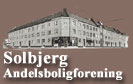 Yderligere information om installation af FibernetHåndværkerne er nu gået i gang med installationsarbejdet. Det er en stor og udfordrende opgave der i installationsfasen vil give os nogle gener. Der vil komme noget støj fra boringer i kældrene samt senere i opgangene. Håndværkerne vil tage mest muligt hensyn, men det kræver også at beboerne er fleksible, hjælper til med at overholde aftaler og accepterer de eventuelle gener.Ved gennemgangen af installationsarbejdet, har vi konstateret at der i nogle kældre samt i nogle opgange står ting der er i vejen for håndværkerne. Det vil derfor være en god anledning til at få fjernet disse ting hurtigst muligt.Boringer i kældreneI forbindelse med etablering af føringsveje skal der bores adskillige steder.I kældergangene er det typisk langs med varmerørene ud mod gården. Men der skal også bores i vaskekældrene. Her vil de berørte beboere blive kontaktet af varmemesteren i takt med at arbejdet skrider frem. Føringsveje til opgangeneFra kælderen skal der, via de grå kabelkanaler ved siden af hoveddøren, føres kabler  op til den enkelte lejlighed. Her vil det være nødvendigt at få skabt adgang via nogle kælderrum. De berørte beboere vil blive kontaktet af varmemesteren. Samtidig vil det nogle steder være nødvendigt, via boringer, at udvide føringsvejen gennem etageadskillelsen.Håndværkerne skal have fri adgang til kabelkanalerne og der vil kortvarigt komme til at stå kabler på trappeafsatsen ved siden af hoveddøren.StikplaceringGeneralforsamling har besluttet, at vi skal have installeret fibernet. Det vil sige at der bliver opsat et stik i hver lejlighed. Netstikket bliver opsat i en udvendig dåse. I lejligheder med adresse på 3. sal bliver stikket, såfremt det kan lade sig gøre, placeret i teknikrummet. I de øvrige lejligheder bliver stikket som standard placeret bag stuedøren over panel nede ved gulvet. Den præcise placering afhænger af tidligere installationer i den enkelte lejlighed Det er dog muligt at vælge en alternativ placering i entreen. Det kan enten være nede ved gulvet eller oppe ved loftet. Såfremt der ønskes en alternativ placering skal i udfylde og returnerer vedlagte blanket.Når netstikket skal opsættes skal vi have adgang til den enkelte lejlighed. Her vil der blive varslet i lighed med varmemåleraflæsningen.Yderligere spørgsmål?Hvis der i har nogle uafklarede spørgsmål til fibernet installationen så kom i kontortiden den 5. oktober.  Næste info.Når installationsarbejdet er ved at være færdigt vil Fiberby udsende information om tilmelding.BestyrelsenNavn:			Vej: (sæt kryds)	Husnr. + etage:			Annebergvej	……………………………………………	BellahøjvejBLOKBOGSTAVER			Næsbyholmvej			SandbygårdvejØnske om alternativ placering af internetstiksæt kryds ved den alternative placering du ønskerNetstik i entreen over gulvpanel  Den præcise placering afhænger af tidligere installationer i den enkelte lejlighed Netstik i entreen ved loftet Den præcise placering afhænger af tidligere installationer i den enkelte lejlighed Bemærk: Hvis du ønsker standard installationen skal du ikke gøre yderligereDen udfyldte seddel bedes afleveret i foreningens postkasse Bellahøjvej 108 senest 5. oktober 2015